ГЕРБ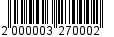 МУНИЦИПАЛЬНОЕ ОБРАЗОВАНИЕ«ВСЕВОЛОЖСКИЙ МУНИЦИПАЛЬНЫЙ РАЙОН»ЛЕНИНГРАДСКОЙ ОБЛАСТИАДМИНИСТРАЦИЯПОСТАНОВЛЕНИЕ__________________                      					                      №______________г. ВсеволожскО тарифной комиссии В соответствие с п. 4 ст. 17 Федерального закона от 06.10.2003 
№ 131-ФЗ «Об общих принципах организации местного самоуправления 
в Российской Федерации», в целях реализации полномочий по установлению тарифов (цен) на услуги (работы), предоставляемые (выполняемые) муниципальными предприятиями и учреждениями, учредителем которых является МО «Всеволожский муниципальный район», администрация муниципального образования «Всеволожский муниципальный район» Ленинградской области п о с т а н о в л я е т:Утвердить состав тарифной комиссии администрации МО «Всеволожский муниципальный район» Ленинградской области (далее -  комиссия) согласно приложению 1.Утвердить положение о комиссии согласно приложению 2.Признать утратившими силу постановления администрации МО «Всеволожский муниципальный район» Ленинградской области:3.1 от 24.12.2013 № 4004 «О создании тарифной комиссии администрации МО «Всеволожский муниципальный район»3.2 от 30.06.2014 № 1904 «О внесении изменений в постановление администрации от 24.12.2013 №4004». 3.3 от 19.01.2015 № 99 «О внесении изменений в постановление администрации от 30.06.2014 № 1904».Постановление опубликовать в газете «Всеволожские вести» и разместить на официальном сайте муниципального образования «Всеволожский муниципальный район» Ленинградской области в сети Интернет.Постановление вступает в силу с даты официального опубликования.Контроль за исполнением постановления возложить на заместителя главы администрации по строительству и коммунальному хозяйству 
Е.В. Иглакова.Глава администрации							  А.А. Низовский